Propozycje zabaw i zajęć  dla grupy ITemat tygodnia: POLSKA – MÓJ DOM                              Opracowanie: Anna Curzytek, Edyta Szpala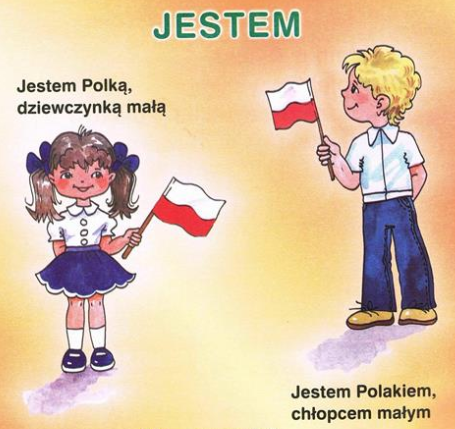 1. Co to jest Polska ? - rodzic czyta dziecku wiersz Cz. JanczarskiegoCo to jest Polska? spytał Jaś w przedszkolu.
Polska to wieś i las, i zboże w polu
i szosa, którą pędzi do miasta autobus,
i samolot, co leci wysoko nad tobą.

Polska to miasto, strumień i rzeka,
i komin fabryczny, co dymi z daleka,
a nawet obłoki, gdy nad nimi mkną.
Polska to jest także twój rodzinny dom.
A przedszkole?
Tak – i przedszkole,
i róża w ogrodzie i książka na stole.
Po przeczytaniu – prowadzimy z dzieckiem rozmowę dotyczącą PolskiPytania jakie można zadać dziecku:
Jakie pytanie zadał Jaś?Co Jaś dowiedział się o Polsce?  Czym dla Ciebie jest Polska? (Tu czekamy na swobodne wypowiedzi dziecka)Rodzic może dziecku dodatkowo wyjaśnićPolska jest naszym domem, gdzie mówimy po polsku, miejscem, w którym czujemy się dobrze i bezpiecznie. Tu rozpoznajemy miejsca, domy, ulice, ludzi. Tu są zapachy, smaki, które dobrze znamy i lubimy. W domu, w Polsce wszystko jest nam bliskie i znane. Znakami naszego domu – Polski jest biało-czerwona flaga, godło z białym orłem w złotej koronie na czerwonym tle oraz nasz hymn państwowy – nazywa się on Mazurek Dąbrowskiego .2. Poznanie mapy Polski –  dziecko może paluszkiem obrysować  mapę Polski wodząc po konturach. Dziecko  przygląda się mapie. Rodzic odczytuje  umieszczone na niej zdania  – a dziecko na mapie pokazuje to co przeczytał mu rodzic: miasta, wie, pole, sad, las. Gdy rodzic przeczyta zdanie – To Polska! dziecko obrysowuje mapę wodząc paluszkiem po jej konturach. 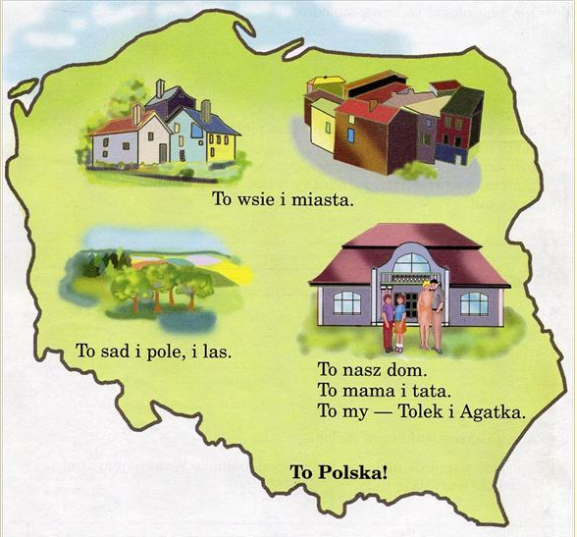 3. Symbole Polski.   Prosimy, aby rodzic przybliżył  dziecku  symbole  narodowe – flagę, godło, hymn (pokazując obrazki)  –  prosimy aby dziecko spróbowało  opisać  własnymi słowami  wygląd flagi i godła naszego kraju. Można przy tej okazji powiedzieć dzieciom że  2 maja   obchodzi się  Święto Flagi.  Rodzic czyta dziecku także  umieszczone pod nimi podpisy  (globalne czytanie).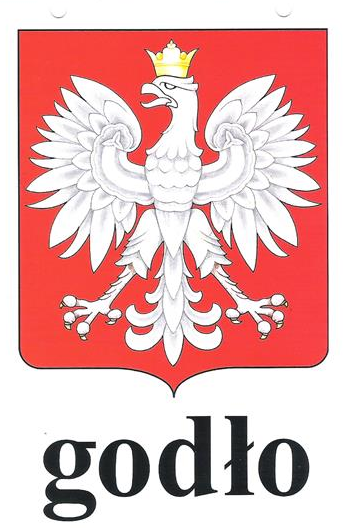 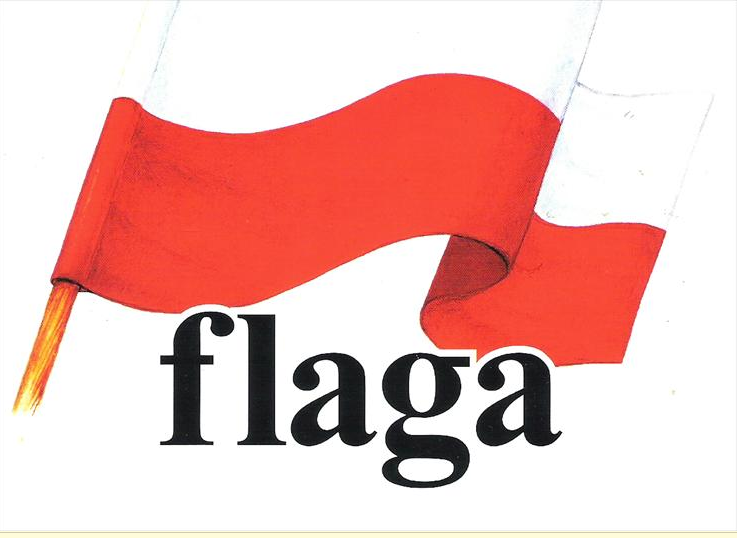 https://www.youtube.com/watch?v=xQk8p7XY23A – film edukacyjny dla dzieci                                o symbolach narodowych. Pogłębia on wiedzę dzieci dotyczącą polskich symboli. Nasz hymn.  Mówimy dzieciom, że hymn to uroczysta pieśń, śpiewana w ważnych dla naszego kraju momentach oraz że w trakcie jej wykonywania (śpiewu) stoi się na baczność.   Zachęcamy do wysłuchania   pierwszej zwrotki hymnu wspólnie z dzieckiem  zachowując właściwą postawę .           https://www.youtube.com/watch?v=ioUutRw9WeQ – hymn, pierwsza zwrotka.  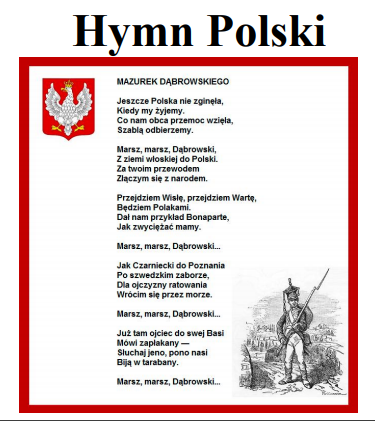 4. Zagadki o symbolach narodowych  - rodzic czyta na dziecko próbuje je rozwiązać. 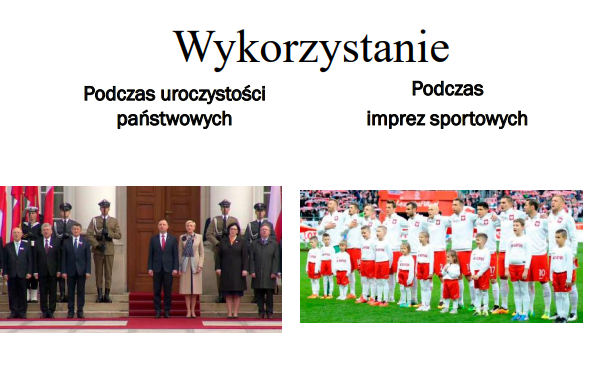 Na czerwonej tarczy,
widnieje biały orzeł w koronie.
Kto tego symbolu nie zna,
niech ze wstydu zaraz spłonie.(godło)

Powiewa ona, gdy wiatr się zerwie,
a na niej biel jest i czerwień. (flaga)

Zwie się Mazurek Dąbrowskiego,
choć Wybicki jest autorem.
Pieśnią jest państwa polskiego,
Polski trzecim jest symbolem. (hymn)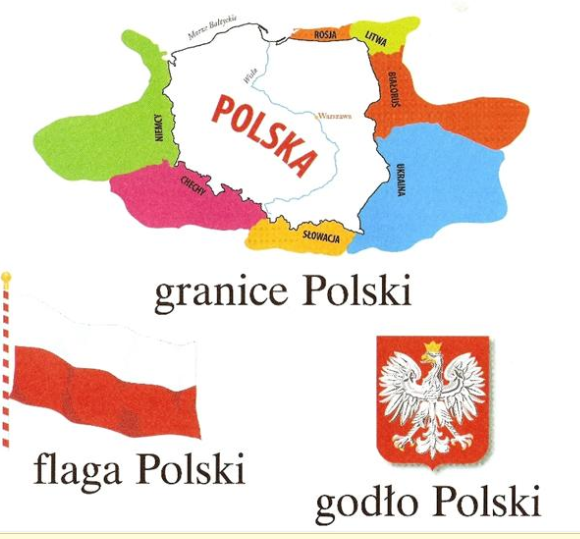 5.  Polskie godło – puzzle. Rodzic jeżeli jest możliwość wydruku – drukuje i rozcina. Zadaniem dziecka jest złożyć puzzle  tak, aby powstało godło. Powodzenia.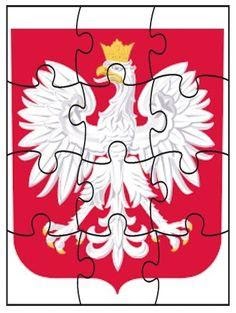 https://pl.pinterest.com/dorota8715/polska/6. Kto ty jesteś? Polak mały.  Dziecko słucha  wiersza czytanego przez rodzica  lub słucha nagrania. https://www.youtube.com/watch?v=NREwvjzaRc8 –  wiersz w wersji śpiewanej, dziecko                      z dorosłym.
„Kto ty jesteś? Polak mały.
Jaki znak twój? Orzeł biały.
Gdzie ty mieszkasz? Między swemi.
W jakim kraju? W polskiej ziemi.
Czym ta ziemia? Mą ojczyzną.
Czym zdobyta? Krwią i blizną.
Czy ją kochasz? Kocham szczerze.
A w co wierzysz? W Polskę wierzę.”Po wysłuchaniu warto, aby dziecko zapamiętało że jest  Polką/Polakiem  i że nasza ojczyzna, nasz kraj  nazywa się  Polska.7. Piosenka  „Jesteśmy Polką i Polakiem”.https://www.youtube.com/watch?v=plug6OIrxRM –  zabawa przy piosence:Proponujemy aby rodzic podczas słuchania tej piosenki „był lokomotywą” a „dziecko wagonikiem”,             i  by  „tworząc pociąg”  wspólnie   z dzieckiem podróżowywać  przy piosence zwiedzając kraj zgodnie ze słowami piosenki.   8. Ćwiczenia spostrzegawczości wzrokowej „Rozpoznaj flagę”Dziecko przygląda się,  próbuje odnaleźć flagę Polski, wskazać paluszkiem i podać kolory flagi naszego kraju (we właściwej kolejności – biel, czerwień).
                              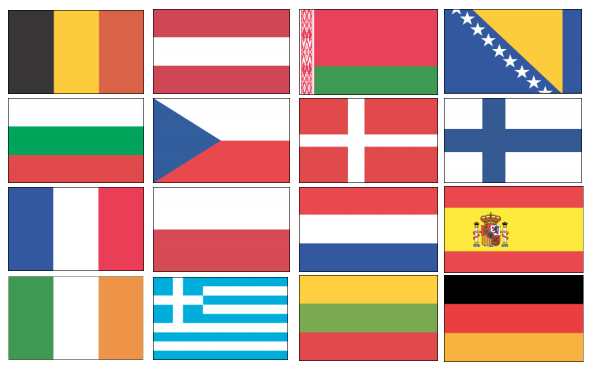 9. Zabawa muzyczno – ruchowa „Flaga biało – czerwona”.
Podczas muzyki (można wykorzystać piosenkę  „Jestem Polką i Polakiem”) dziecko porusza po pokoju  trzymając w rękach kartki w kolorze białym i czerwonym. Na przerwę w muzyce dziecko  samodzielnie układają flagę w powietrzu lub na ziemi. Układanie flagi  warto powtórzyć z dzieckiem  – kilka razy dla utrwalenia właściwej kolejności kolorów.10. Ćwiczenia matematyczne „Dzieci z flagami” – dziecko przelicza ile jest dzieci  i ile jest flag. Próbuje odpowiedzieć na pytanie – czy każde dziecko będzie miało flagę.   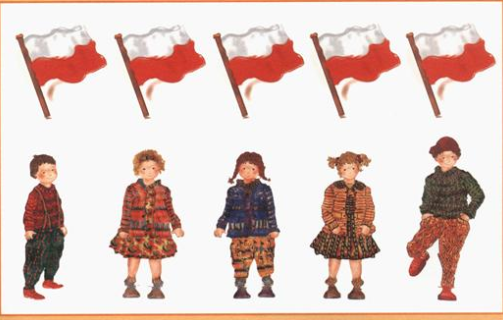 11. Praca plastyczna – flaga Polski.  Proponujemy wykonanie z dzieckiem  flagi Polski                  -  technika dowolna: kolorowanie, malowanie, wyklejanie.  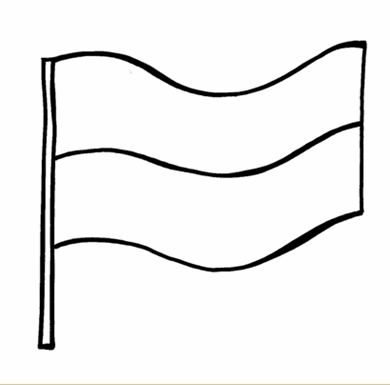 12. Mój dom jest w Polsce - rozmowa.  Dziecko opowiada o swoim domu – czy mieszka               w bloku, czy  w blolu jest winda, czy to jest domek np. z ogródkiem. Może opowiedzieć o swoim pokoiku, ulubionych zabawach i zabawkach.  Zachęcamy, aby dziecko wypowiedziało się także na temat zabawek, które  które są widoczne na ilustacji.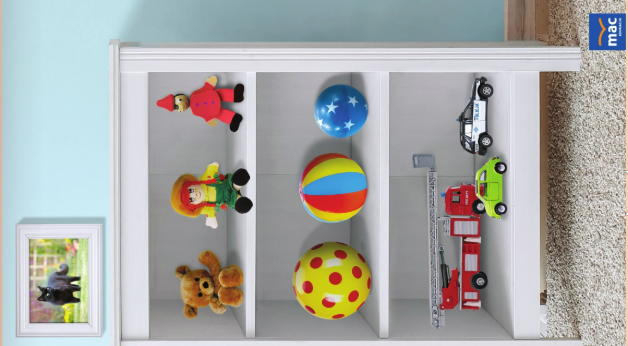 13. Gdzie ukrył się miś? – ćwiczenie na orientację przestrzenną.  Podczas tego ćwiczenia dziecko szuka ukrytego misia. Przy tym zadaniu ważne jest, aby dziecko próbowało  określać położenie misia stosowując określenia:  pomiędzy, pod, przed, za, na.  Następmie to rodzic może dziecku zadawać pytania – np.  pokaż mi misia, który siedzi na krzesle? Dziecko wskazuje odpowiedni  obrazek itd. Podobne pytania rodzic układa do każego obrazka.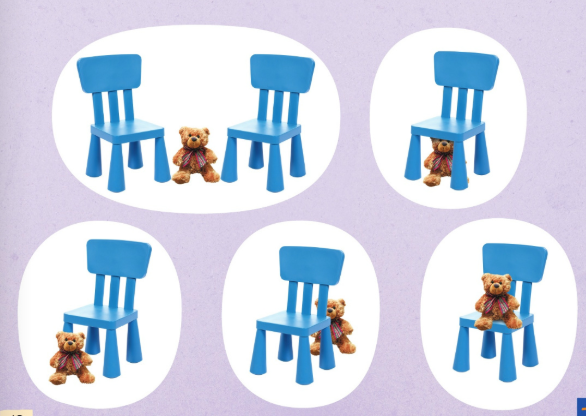 14. Zakodowany domek – ćwiczenia manualne połączone z matematycznymi. Dziecko nazywa te figury geometryczne,  które potrafi rozpoznać. Wybiera sobie kolory: trójąt (np. czerwony), koło (np. niebieskie), prostokąt (np. zielony), kwadrat (np. żółty), rąb (np. pomarańczowy) – rodzic zaznacza kolor na karcie pracy po lewej stronie, dziecko zaś koloruje domek zgodnie z wybranymi przez siebie  kolorami. 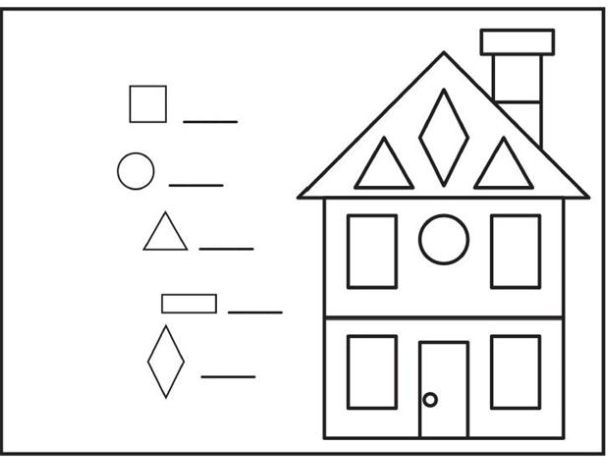 15.Domnki i ich cienie – ćwiczenie spostrzegawczości. Dziecko próbuje dopasować domek do jego cienia ( w rzaie potrzeby – pomagamy).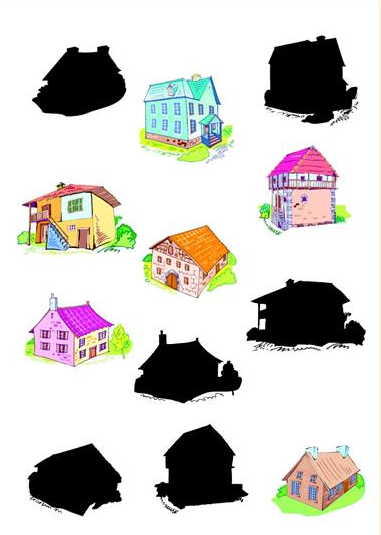 16.Warszawa – stolica naszego kraju.  Dla zainteresowanych dzieci  - można opowiedzieć   w kilku zdaniach dzieciom o Warszawie i ważniejszym miejscach w stolicy – pomogą ilustracje.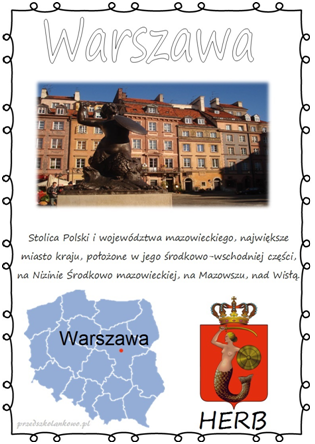 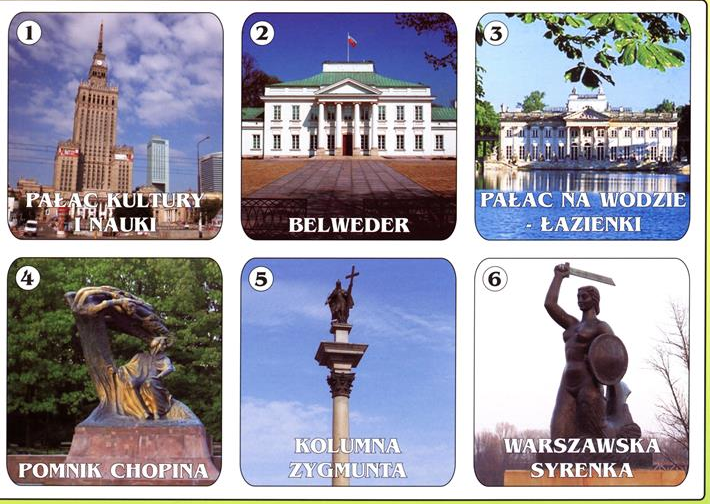 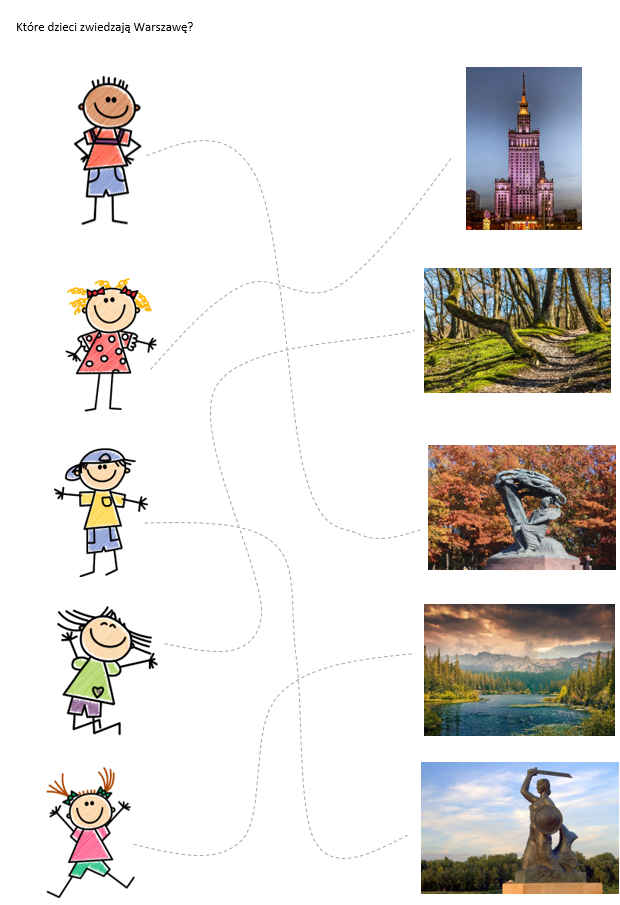 17. Podsumowanie zajęć:  Mini Quiz „Co wiem o Polsce?”.Rodzic rozpoczyna czytać zdania, dziecko próbuje je dokończyć.Nasz kraj to ....................(Polska)
Godło Polski to............................(Biały Orzeł na czerwonym tle)
Flaga Polski ma kolor .....................................(biało – czerwony)Stolica  Polski nazywa  się  …………………..(Warszawa)
Mieszkamy w Polsce, jesteśmy ....................................(Polakami)ZRÓDŁO:Zaprezentowane propozycje zostały opracowane w oparciu  własne pomysły, o karty pracy wydawnictwa MAC oraz strony internetowe zawierające  powyższą tematykę. Pozdrawiamy Was bardzo mocno,  życzymy dużo zdrówka i dobrej zabawy!Do zobaczenia. Pani Ania i Pani Edytka